$165,000.00SALZSIEDLER – TABBERT1013 NORTH MAIN, MOBRIDGEMOBRIDGE MAIN PARK LOT 2 & N ½ OF LOT 3 BLOCK 18RECORD #5660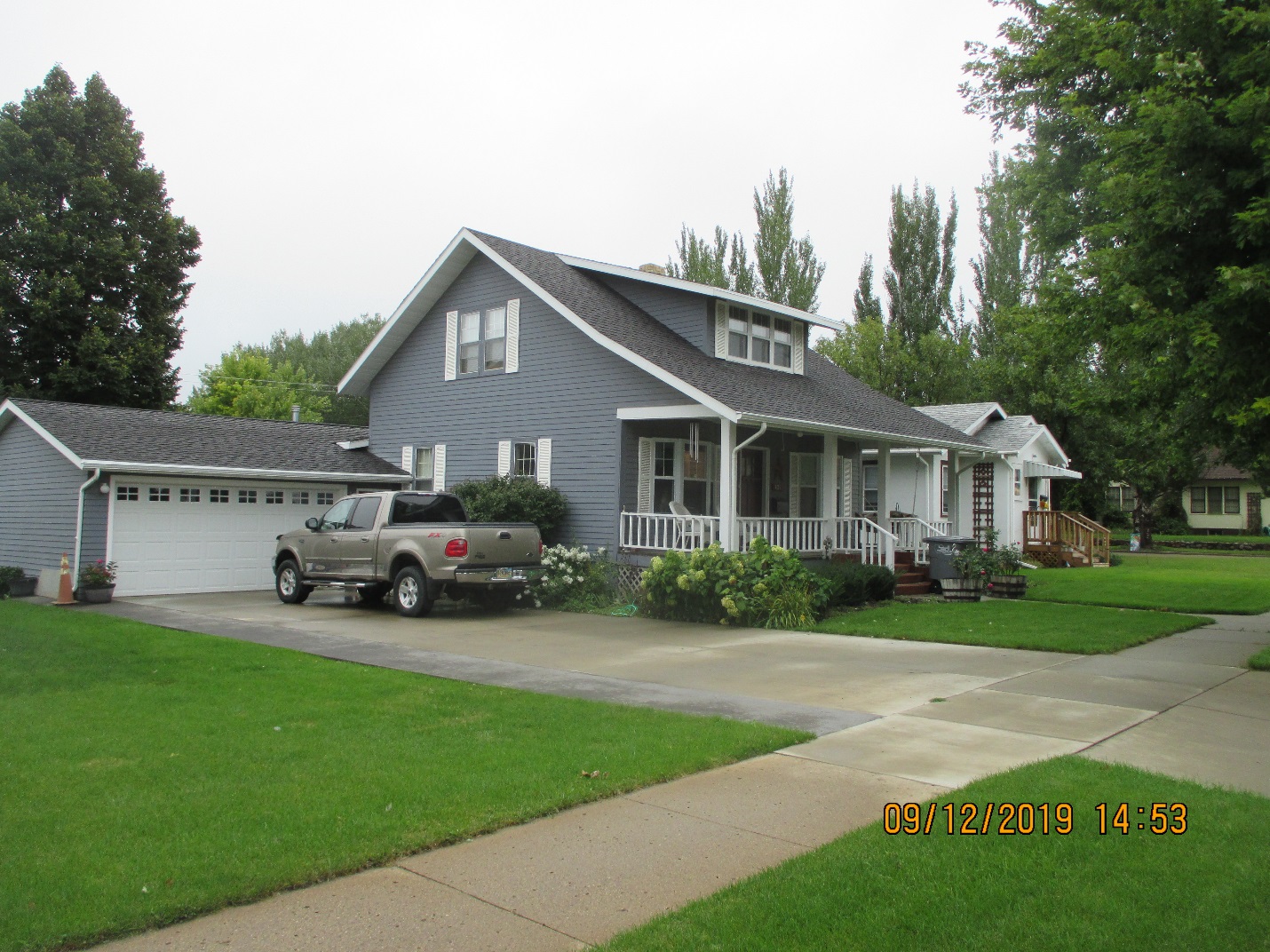 LOT SIZE 56.25’ X 152’                                           GROUND FLOOR 1268 SQ FTSINGLE FAMILY 1 ½ STORY                                   TOTAL AREA 1632 SQ FTAVERAGE QUALITY & CONDITION                      3 BEDROOMS 2 FULL BATHSBUILT IN 1930                                                          2 ¾ BATHS   1 FIREPLACE2014; 2 BAY WINDOWS, WOOD DECK                         BASEMENT 728 SQ FT       DORMER ON EAST, 3 SEASON PORCH WEST          ATTACHED GARAGE 528 SQ FT2 CENTRAL AIR UNITS, OLDER WINDOWS GOODLARGE WOODEN DECK WITH SLIDING GLASS                ROOFED PORCH 224 SQ FTSOLD ON 2/01/2019 FOR $165,000                                  WOOD DECK 384 SQ FTASSESSED IN 2019 AT $142,110                                        15’ X 17’ STORAGE SHEDASSESSED IN 2012 AT $64,435                                                                                             RECORD #5660